รายละเอียดในการตรวจสอบลักษณะของพันธุ์พืชที่ขอจดทะเบียนเป็นพันธุ์พืชใหม่ ตามชนิดพืชที่ได้ประกาศให้เป็นพันธุ์พืชใหม่ที่จะได้รับการคุ้มครอง ตามมาตรา 14 แห่งพระราชบัญญัติคุ้มครองพันธุ์พืช พ.ศ. 2542ชนิดพืช หน้าวัวใบ ( Anthurium)1. วัตถุประสงค์ของหลักเกณฑ์การตรวจสอบลักษณะพันธุ์พืช (Subject of these Guideline)หลักเกณฑ์การตรวจสอบลักษณะพันธุ์พืชที่จะกล่าวต่อไปนี้  ให้ใช้กับหน้าวัวใบ (Anthurium)ส่วนขยายพันธุ์ (Material Required)2.1  การกำหนดปริมาณ คุณภาพ เวลา และสถานที่ ที่ส่งมอบส่วนขยายพันธุ์พนักงานเจ้าหน้าที่ เป็นผู้กำหนดปริมาณ และคุณภาพของส่วนขยายพันธุ์ที่ต้องการจะตรวจสอบ พร้อมทั้งกำหนด เวลาและสถานที่ การส่งมอบส่วนขยายพันธุ์ ผู้ยื่นคำขอจดทะเบียนพันธุ์พืช จะต้องเป็นส่ง มอบตามที่กำหนด พร้อมทั้งดำเนินการให้เป็นไปตามระเบียบของทางราชการทั้งในเรื่องการผ่านพิธีการทาง ศุลกากรและด้านสุขอนามัยพืช2.2 ชนิดของส่วนขยายพันธุ์ผู้ยื่นคำขอจดทะเบียนคุ้มครองพันธุ์พืชใหม่ ต้องส่งมอบส่วนขยายพันธุ์หรือต้นพันธุ์ให้กับพนักงาน เจ้าหน้าที่2.3 ปริมาณส่วนขยายพันธุ์ผู้ยื่นคำขอจดทะเบียนคุ้มครองพันธุ์พืช จะต้องส่งมอบส่วนขยายพันธุ์ อย่างน้อย 10 ต้น2.4 คุณภาพของส่วนขยายพันธุ์ส่วนขยายพันธุ์ที่นำมาทดสอบจะต้องเป็นส่วนขยายพันธุ์ที่มีคุณภาพดี  สมบูรณ์ปราศจากโรคและแมลง ที่ติดมากับส่วนขยายพันธุ์2.5  การให้ข้อมูลการปฏิบัติการใดๆ กับส่วนขยายพันธุ์ส่วนขยายพันธุ์ที่จัดส่งต้องไม่มีการกระทำใดๆ ที่เป็นผลต่อการแสดงออกของลักษณะของพันธุ์พืช เว้น แต่ได้รับอนุญาตหรือ กำหนดโดยพนักงานเจ้าหน้าที่ กรณีที่ส่วนขยายพันธุ์ที่ส่งมอบเคยผ่านการปฏิบัติการใด ๆ เช่น พ่นสารป้องกันกำจัดแมลง โรคพืช ใช้ปุ๋ย ใช้สารกระตุ้นการเกิดตาดอก จะต้องระบุเป็นลายลักษณ์อักษร ให้พนักงานเจ้าหน้าที่ทราบวิธีการตรวจสอบ (Method of Examination)3.1  จำนวนครั้งที่ปลูกตรวจสอบ (Number of Growing Cycles)ควรทำการปลูกทดสอบ  จำนวน   2  ครั้ง   แต่ถ้าความแตกต่างความสม่ำเสมอ/ความคงตัวไม่สามารถ สังเกตเห็นได้ชัดเจน ต้องทำการปลูกทดสอบเพิ่มอีก 1 ครั้ง3.2  สถานที่ทดสอบ (Testing Place)สถานที่ปลูก  ควรทำการทดสอบใน  1  สถานที่  ให้กำหนดตามความเหมาะสม  แต่ถ้าลักษณะประจำ พันธุ์สำคัญไม่สามารถสังเกตเห็นความแตกต่างได้อาจจะต้องเพิ่มสถานที่ที่ทำการปลูกทดสอบ3.3 ปัจจัยแวดล้อมสำหรับการปลูกตรวจสอบ (Conditions for Conducting the Examination)ต้องปลูกทดสอบภายใต้สภาพแวดล้อมที่เหมาะสมเพียงพอต่อการเจริญเติบโตและการแสดงออกของ ลักษณะที่จะใช้ตรวจสอบได้3.4  การวางแผนปลูกทดสอบ (Test Design)ให้ปลูกพันธุ์ที่ขอจดทะเบียนและพันธุ์เปรียบเทียบในบริเวณพื้นที่เดียวกันและให้มีวิธีการปลูกและการ จัดการเดียวกัน  โดยให้มีการกระจายตัวของพันธุ์ ที่ขอจดทะเบียนและพันธุ์เปรียบเทียบอย่างสม่ำเสมอ โดยใช้ วิธีการสุ่มพันธุ์ที่ขอจดทะเบียนและพันธุ์เปรียบเทียบปลูกลงในแปลงปลูก ปลูกลงในกระถาง จำนวนอย่างน้อย 10 ต้นต่อพันธุ์3.5  การทดสอบเพิ่มเติม (Additional Tests)กรณีต้องการตรวจสอบลักษณะอื่นเพิ่มเติม     ที่เกี่ยวข้องกับการตรวจสอบพันธุ์พืช     ให้เป็นไปตามที่ พนักงานเจ้าหน้าที่กำหนด4. การประเมิน ความแตกต่าง ความคงตัว และความสม่ำเสมอ (Assessment of Distinctness, Uniformity and Stability)4.1. ความแตกต่าง (Distinctness)4.1.1 คำแนะนำทั่วไป (General Recommendations) การตรวจสอบความแตกต่าง เป็นส่วนที่ สำคัญสำหรับผู้ใช้คู่มือนี้4.1.2 ความแตกต่างที่คงที่ (Consistent Difference) การแสดงความแตกต่างระหว่างพันธุ์อาจจะ ชัดเจน โดยไม่จำเป็นต้องปลูกทดสอบมากกว่าหนึ่งครั้ง บางกรณีการปลูกทดสอบมีอิทธิพลจากสิ่งแวดล้อมที่ไม่ เหมาะสม จึงต้องปลูกทดสอบมากกว่าหนึ่งครั้ง เพื่อให้เชื่อมั่นว่า ความแตกต่างของลักษณะที่เกิดขึ้นเป็นความ แตกต่างคงที่ อย่างเพียงพอ4.1.3 การแสดงความแตกต่างอย่างเด่นชัด (Clear Difference) การพิจารณาความแตกต่างของ สองพันธุ์ที่ชัดเจน ขึ้นอยู่กับหลายปัจจัย และสิ่งที่ต้องพิจารณาก็คือชนิดของลักษณะว่าเป็นลักษณะที่แสดง ออกเป็นชนิดใด เช่น เป็นลักษณะทางคุณภาพ (qualitative) ลักษณะทางปริมาณ (quantitative) หรือ ลักษณะคุณภาพเทียม (pseudo-qualitative)จำนวนตัวอย่างพืชที่ตรวจสอบ (Number of Plants / Parts of Plants to be Examined) การตรวจสอบโดยมีวัตถุประสงค์เพื่อประเมินความแตกต่างระหว่างพันธุ์ กรณีการประเมินลักษณะที่กำหนด ตัวแทนหนึ่งตัวอย่าง (single plants) จะต้องสุ่มเก็บตัวอย่างจากพืช จำนวน 10 ต้น หรือชิ้นส่วนตัวอย่างของ พืชจากพืชจำนวน 10  ต้น และในการประเมินในลักษณะอื่น ต้องประเมินจากทุกต้นที่ทดสอบ และไม่พิจารณา ในต้นพืชที่มีลักษณะอื่นปน (off-type plants) กรณีการเก็บข้อมูลจากชิ้นส่วนตัวอย่างจากต้นพืชตัวแทนหนึ่ง ตัวอย่าง (single plants)  ให้เก็บตัวอย่างชิ้นส่วน จำนวน 2 ตัวอย่างต่อต้นวิธีการตรวจสอบ (Method of Observation)คำแนะนำสำหรับการตรวจสอบลักษณะพันธุ์พืชเพื่อตรวจสอบความแตกต่างระหว่างพันธุ์ จะ ถูกกำหนดไว้ใน คอลัมที่ 2 ในตารางบันทึกลักษณะ โดยมีวิธีการตรวจสอบดังนี้MG หมายถึง การวัด ชั่ง นับจำนวน จากต้นหรือตัวอย่างเดียวที่กำหนดให้เป็นตัวแทนเท่านั้น แล้วใช้ค่าที่ได้เป็นตัวแทนของพันธุ์ (single measurement of a group of plants or parts of plants)MS หมายถึง การวัด ชั่ง นับจำนวน จากทุกต้นหรือตัวอย่างที่กำหนดให้เป็นตัวแทนแล้วใช้ ค่าเฉลี่ยที่ได้เป็นตัวแทนของพันธุ์  (measurement of a number of individual plants or parts of plants)VG หมายถึง การตรวจสอบด้วยการใช้ประสาทสัมผัส จากต้นหรือตัวอย่างเดียวที่กำหนดให้เป็น ตัวแทนเท่านั้นแล้วใช้ค่าสังเกตที่ได้เป็นตัวแทนของพันธุ์ (visual assessment by asingle observation of a group of plants or parts of plants)VS หมายถึง การตรวจสอบด้วยการใช้ประสาทสัมผัส จากทุกต้นหรือตัวอย่างที่กำหนดให้เป็น ตัวแทนแล้วใช้ค่าสังเกตที่ได้เป็นตัวแทนของพันธุ์ (visual assessment by observation of individual plants or parts of plants)4.2  ความสม่ำเสมอ (Uniformity)พิจารณาที่ระดับความสม่ำเสมอของประชากรมาตรฐานร้อยละ   1 ที่ระดับความเชื่อมั่นอย่างน้อยร้อยละ 95 กรณีที่ เก็บตัวอย่างจำนวน 10 ต้นต่อซ้ำ ต้องไม่มีพันธุ์อื่นปนมากกว่า 1 ต้น4.3  ความคงตัว (Stability)ในทางปฏิบัติไม่มีการทดสอบความคงตัว หากผลการทดสอบแสดงความแตกต่างและความสม่ำเสมอ ในหลายชนิดพันธุ์ที่เคยพบว่า ลักษณะมีความสม่ำเสมอแล้วก็อาจจะพิจารณาว่ามีความคงตัวด้วย5.	การจัดกลุ่มพันธุ์และการจัดการการปลูกทดสอบ (Grouping of Varieties and Organization  of the Growing Trial)5.1  การคัดเลือกพันธุ์พืชทั่วไปที่จะนำมาปลูกทดสอบกับพันธุ์พืชที่ยื่นนขอจดทะเบียนพันธุ์พืชใหม่	จะต้อง แบ่งกลุ่ม เพื่ออำนวยความสะดวกในการประเมินความแตกต่าง5.2  ลักษณะที่ใช้ในการจัดกลุ่มของพันธุ์1)	ใบ : ความยาวของก้านใบ (ล.2)2)	ใบ : ความยาวของแผ่นใบ (ล.4)3)	ใบ : ความกว้างของแผ่นใบ (ล.5)4)	ใบ : รูปร่างของใบ (Leaf : shape) (ล.7)5)	ใบ : รูปร่างโคนใบ (ล.9)6)	ใบ : การมีหูใบ (ล.10)7)	ใบ : การด่างของใบ (ล.14)8)	ใบ : การปรากฎของด่างสีบนใบ (ล.18)6.	เครื่องหมาย (Legend)6.1 การจำแนกลักษณะ (Categories of Characteristics) 6.1.1	ลักษณะมาตรฐานเป็นลักษณะที่ได้รับการพิจารณาตามเกณฑ์มาตรฐานสำหรับการใช้ตรวจสอบลักษณะพันธุ์พืช (DUS)6.1.2	ลักษณะที่กำหนดให้ใช้สำหรับการตรวจสอบร่วมกัน (Asterisked Characteristics) (*)ลักษณะที่กำหนดให้ใช้สำหรับการตรวจสอบร่วมกัน6.2 สถานะลักษณะที่แสดงออกและตัวเลขกำกับ (States of Expression and Corresponding Notes)สถานะลักษณะที่แสดงออก กำหนดเพื่ออธิบายลักษณะ ซึ่งการแสดงออกในแต่ละสถานะจะถูกกำกับ ด้วยตัวเลขที่สอดคล้องกัน เพื่อง่ายต่อการบันทึกข้อมูลและการแลกเปลี่ยนข้อมูล6.3 ชนิดของการแสดงออกQL หมายถึง ลักษณะทางคุณภาพ (qualitative characteristic) QN หมายถึง ลักษณะทางปริมาณ (quantitative characteristic)PQ หมายถึง ลักษณะทางคุณภาพเทียม (pseudo-qualitative characteristic)6.4  ตัวอย่างพันธุ์ (Example Varieties)ตัวอย่างพันธุ์เตรียมไว้เพื่อให้เห็นลักษณะที่แสดงออกชัดเจนของแต่ละลักษณะที่แสดงออก6.5  เครื่องหมาย (Legend)(*)	หมายถึง ลักษณะที่ต้องประเมินทุกพันธุ์ (ข้อ 6.1.2)QL หมายถึง ลักษณะทางคุณภาพ (qualitative characteristic) (ข้อ 6.3) QN หมายถึง ลักษณะทางปริมาณ (quantitative characteristic) (ข้อ 6.3)PQ  หมายถึง ลักษณะทางคุณภาพเทียม (pseudo-qualitative characteristic) (ข้อ 6.3)MG  หมายถึง การวัด ชั่ง นับจำนวน จากต้นหรือตัวอย่างเดียวที่กำหนดให้เป็นตัวแทนเท่านั้นแล้วใช้ ค่าที่ได้เป็นตัวแทนของพันธุ์  (single  measurement  of  a  group  of  plants  or  parts  of plants)MS  หมายถึง การวัด ชั่ง นับจำนวน จากทุกต้นหรือตัวอย่างที่กำหนดให้เป็นตัวแทนแล้วใช้ค่าเฉลี่ยที่ ได้เป็นตัวแทนของพันธุ์ (measurement of a number of individual plants or parts of plants)VG  หมายถึง	การตรวจสอบด้วยการใช้ประสาทสัมผัสจากต้นหรือตัวอย่างเดียวที่กำหนดให้เป็นตัวแทนเท่านั้นแล้วใช้ค่าสังเกตที่ได้เป็นตัวแทนของพันธุ์  (visual  assessment  by  a  single observation of a group of plants or parts of plants)VS   หมายถึง	การตรวจสอบด้วยการใช้ประสาทสัมผัส	จากทุกต้นหรือตัวอย่างที่กำหนดให้เป็นตัวแทนแล้วใช้ค่าสังเกตที่ได้เป็นตัวแทนของพันธุ์ (visual assessment by observation   ofindividual plants or parts of plants)(a)-(d)	หมายถึง ดูรายละเอียดการตรวจสอบและบันทึกลักษณะประจำพันธุ์ข้อ 8.1 (+)  หมายถึง ดูคำอธิบายเพิ่มเติมในรายละเอียดของเอกสารข้อ 8.27.	แบบบันทึกลักษณะประจำพันธุ์ที่จะตรวจสอบ  : หน้าวัวใบลักษณะตัวอย่างพันธุ์  ตัวเลขลักษณะตัวอย่างพันธุ์  ตัวเลขลักษณะตัวอย่างพันธุ์  ตัวเลข8.	อธิบายแบบบนทึกลักษณะประจำพันธุ์8.1 อธิบายทุกลักษณะในตารางลักษณะประจำพันธุ์a หมายถึง	การบันทึกข้อมูลลักษณะต้นควรทำเมื่อต้นเจริญเติบโตเต็มที่ อายุประมาณ 1 ถึง 2 ปีb หมายถึง	การบันทึกข้อมูลลักษณะของใบควรทำที่ใบที่อยู่บริเวณกลางต้นประมาณใบที่ 4 ถึง 6เมื่อต้นเจริญเติบโตเต็มที่ อายุประมาณ 1 ถึง 2 ปี8.2 อธิบายแต่ละลักษณะในตารางลักษณะประจำพันธุ์ ล. 7   ใบ : รูปร่างของใบ (Leaf : shape)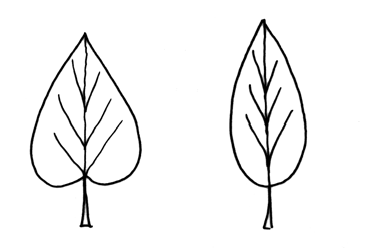 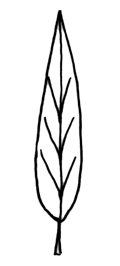 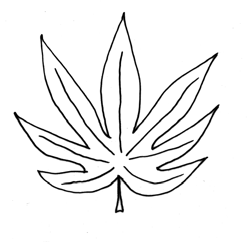 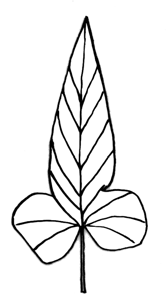 ล. 8  ใบ : รูปร่างของปลายใบ  (Leaf : shape of apex)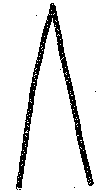 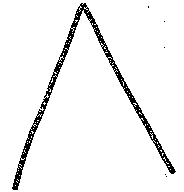 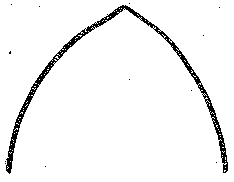 ล. 9  ใบ : รูปร่างของโคนใบ (Leaf : shape of leaf base)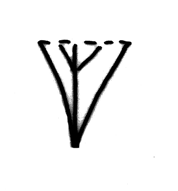 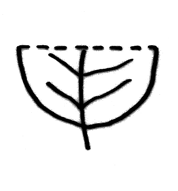 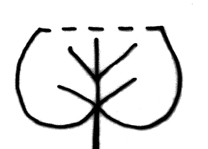 ล.10  ใบ : การมีหูใบ (Leaf : presence of auriculate leaf)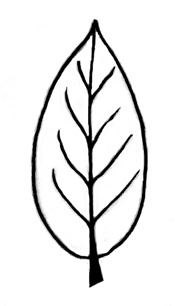 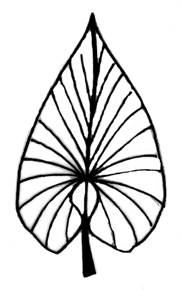 1	9ไม่มี	มี(absent)	(present)ล.12  ใบ : การซ้อนทับกันของหูใบ  (Leaf : overlaping of auriculate leaf)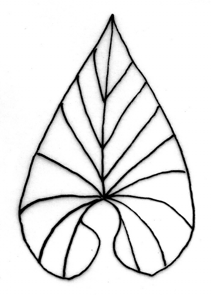 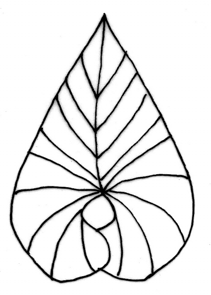 1	9ไม่มี	มี(absent)	(present)ล. 16 ใบ : ลักษณะรอยด่าง (Leaf : patern of variegation)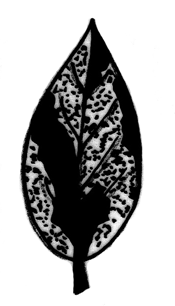 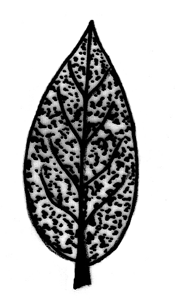 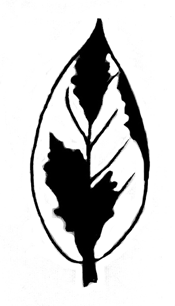 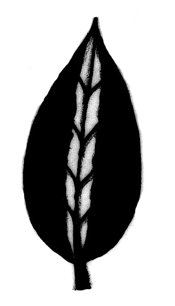 9.	การประมาณค่าใช้จ่ายและวิธีการชำระค่าใช้จ่ายในการตรวจสอบลักษณะ9.1   ประมาณการค่าใช้จ่าย ในการตรวจสอบลักษณะประจำพันธุ์พืชที่ขอจดทะเบียนเป็นพันธุ์พืชใหม่9.2  วิธีการชำระค่าใช้จ่าย ระยะเวลา จำนวนครั้ง และสถานที่ชำระค่าใช้จ่าย ให้เป็นไปตามที่คณะทำงาน ตรวจสอบภาคสนามกำหนดลักษณะ(Characteristics)ตัวอย่างพันธุ์(Example)         ตัวเลข   (Note)1.MSต้น : ความสูงของทรงพุ่ม  (Plant : height)เตี้ยมาก (very short)1(*)(a)เตี้ย  (short)3ปานกลาง (medium)5QNสูง (tall)7สูงมาก (very tall)92.MSใบ : ความยาวของก้านใบ (Leaf : length of petiole)(*)สั้น (short)3(b)ปานกลาง (medium)5QNยาว (long)73.VGใบ : สีของก้านใบ (Leaf : main color of petiole)ระบุสีตาม  RHS  color  chart  (indicate referencenumber)PQ(b)4.MSใบ : ความยาวของแผ่นใบ (Leaf : length)(*)สั้น (short)3(b)ปานกลาง (medium)5QNยาว (long)75.MSใบ : ความกวางของแผ่นใบ (Leaf : width)แคบมาก  (very narrow)1(*)(b)แคบ (narrow)3ปานกลาง (medium)5QNกว้าง (broad)7กว้างมาก (very broad)96.MSใบ  :  สัดส่วนระหว่างความยาว/ความกว้าง  (Leaf :ratio : length/width)เล็ก (small)3(b)ปานกลาง (medium)5QNใหญ่ (large)77.VGใบ : รูปร่างของใบ (Leaf : shape)(*)รูปหัวใจ (cordate)1(+)(b)รูปไข่ (ovate)2PQรูปเรียวยาว (elongate)3รูปแฉก (serrated)4รูปลูกศร (arrow)5             (Characteristics)    (Example)(Note)8.VGใบ : รูปร่างของปลายใบ  (Leaf : shape of apex)(*)แหลมมาก (strongly acute)1(+)(b)แหลม (acute)2PQมน (obtuse)39.VGใบ  :  รูปร่างของโคนใบ  (Leaf  :  shape  of leafbase)(*)สอบเรียว (attenuate)1(+)(b)มน (obtuse)2PQรูปหัวใจ (cordate)310.VGใบ : การมีหูใบ (Leaf : presence of  auriculateleaf)(*)ไม่มี (sbsent)1(+)(b)มี (present)9QL11.VGเฉพาะพันธุ์ที่มีหูใบเท่านั้น  :  ใบ  : การพับของหูใบ(*)(Auriculate leaf varieties only: Leaf : rolling   ofauriculate leaf)ไม่มี (absent)1QL(b)มี (present)912.VGเฉพาะพันธุ์ที่มีหูใบเท่านั้น	: ใบ : การซ้อนทับกันของ(*)หูใบ  (Auriculate leaf varieties only: Leaf :overlaping of auriculate leaf)(+)ไม่มี (absent)1QL(b)มี (present)913.VGใบ : สีหลักของแผ่นใบ(Leaf  : upper  side  :  maincolor)(*)(b)ระบุสีตาม  RHS  color  chart  (indicate referencenumber)PQ14.VGใบ : การด่างของใบ (Leaf : variegation)(*)ไม่มี (absent)1QL(b)มี (present)915.VGใบ : สีของรอยด่าง (Leaf : color of variegation)(*)ขาว (white)1PQ(b)เหลือง (yellow)2ขาวและเหลือง (white and yellow)3             (Characteristics)    (Example)(Note)16.VGใบ : ลักษณะรอยด่าง (Leaf : patern ofvariegation)(*)ด่างทั้งใบ (almost variegated)1(+)(b)เป็นเม็ดละเอียด  (small spotted)2PQเป็นปื้น (blotch)3ด่างบริเวณเส้นกลางใบ (at the middle)4เป็นเม็ดละเอียดและเป็นปื้น (small spotted and5blotch)17.VGใบ : สัดส่วนการด่างบนใบ (Leaf : area ofvariegation)(*)น้อย (few)3(b)ปานกลาง (medium)5QNมาก (many)718.VGใบ : การปรากฎของด่างสีบนใบ  (Leaf : presenceof color variegation)(*)ไม่มี (absent)1QL(b)มี (present)919.VGใบ : สีของด่างสี  (Leaf : color of variegation)ระบุสีตาม  RHS  color  chart  (indicate referencenumber)PQ(b)20.VGใบ : ความเข้มของด่างสีบนแผ่นใบ (Leaf :intensity of color variegation)อ่อน (light)3(b)ปานกลาง (medium)5QNเข้ม (dark)721.VGใบ : พื้นที่ของด่างสี (Leaf : area of colorvariegation)น้อย (few)3(b)ปานกลาง (medium)5QNมาก (many)722.VGใบ : สีของเสนกลางใบ  (Leaf : color of midrib)PQ(b)ระบุสีตาม  RHS  color  chart  (indicate referencenumber)23.VGใบ : ความชัดของเส้นใบ  (Leaf : clearly of vein)ไม่มี (absent)1QL(b)มี (present)9(Characteristics)    (Example)(Note)24.VGใบ : ลักษณะของเส้นใบ  (Leaf : clearly of vein)นูน (convex)1(b)เรียบ (flat)2PQเป็นร่อง (groove)325.VGใบ : สีของเสนใบ  (Leaf : color of vein)ระบุสีตาม  RHS  color  chart  (indicate referencenumber)PQ(b)26.VGใบ : การปรากฏความมันวาวของใบ (Leaf :presence of glossyness)ไม่มี (absent)1QL(b)มี (present)927.VGใบ : การเป็นคลื่นบนแผ่นใบ (Leaf : blistering)(*)ไม่มี (absent)1QL(b)มี (present)928.VGใบ : การเป็นคลื่นของขอบใบ (Leaf :   undulationof leaf margin)(*)ไม่มี (absent)1QL(b)มี (present)912	345รูปหัวใจรูปไข่	รูปเรียวยาวรูปแฉกรูปลูกศร(cordate)(ovate)	(elongate)(serrated)(arrow)123แหลมมากแหลมมน(strongly acute)(acute)(obtuse)123สอบเรียวมนรูปหัวใจ(attenuate)(obtuse)(cordate)12345ด่างทั้งใบเป็นเม็ดละเอียดเป็นปื้นด่างบริเวณเส้นกลางใบเป็นเม็ดละเอียดและเป็นปื้น(almost variegated)(small spotted)(blotch)(at the middle)(small spotted and blotch)รายการจำนวนเงิน (บาท) ที่ปลูกทดสอบในสถานที่ของจำนวนเงิน (บาท) ที่ปลูกทดสอบในสถานที่ของรายการกรมวิชาการเกษตรผู้ขอจดทะเบียน1. ค่าจ้างเหมาปลูก ดูแลรักษา บันทึกข้อมูลและ เก็บเกี่ยว(1 คน x 3 เดือน  x 9,000 บาท) 2 ครั้ง2. ค่าตรวจสอบของคณะทำงานตรวจสอบภาคสนาม  2 ครั้ง-	ค่าเบี้ยเลี้ยง วันละ 240 บาท จำนวน 2 คน-	ค่าที่พัก คืนละ 800 บาท จำนวน 2 คน ในกรณีที่ต้องพักค้างคืน ให้เพิ่มค่าที่พัก 800 บาท/คืน/คน และค่าเบี้ยเลี้ยงตามจำนวนวันด้วย-	ค่ายานพาหนะ(น้ำมันเชื้อเพลิง 4 บาท/กิโลเมตร)3.  ค่าวัสดุ-	สารกำจัดวัชพืช โรคพืช แมลงศัตรูพืช-	วัสดุการเกษตร54,000ตามรายจ่ายจริง ตามรายจ่ายจริงตามรายจ่ายจริง2,0003,000-ตามรายจ่ายจริง ตามรายจ่ายจริงตามรายจ่ายจริง--รวม59,000+ค่าเบี้ยเลี้ยง ค่าที่พักและพาหนะ ตามรายจ่ายจริงค่าเบี้ยเลี้ยง ค่าที่พัก และพาหนะตาม รายจ่ายจริง